Hello everyone!!!It’s spring time  Jest już wiosenny czas. Dziś chciałam Was zaprosić na poznanie klasycznej książki o bardzo głodnej gąsienicy. The very hungry catepillar  by Eric Carle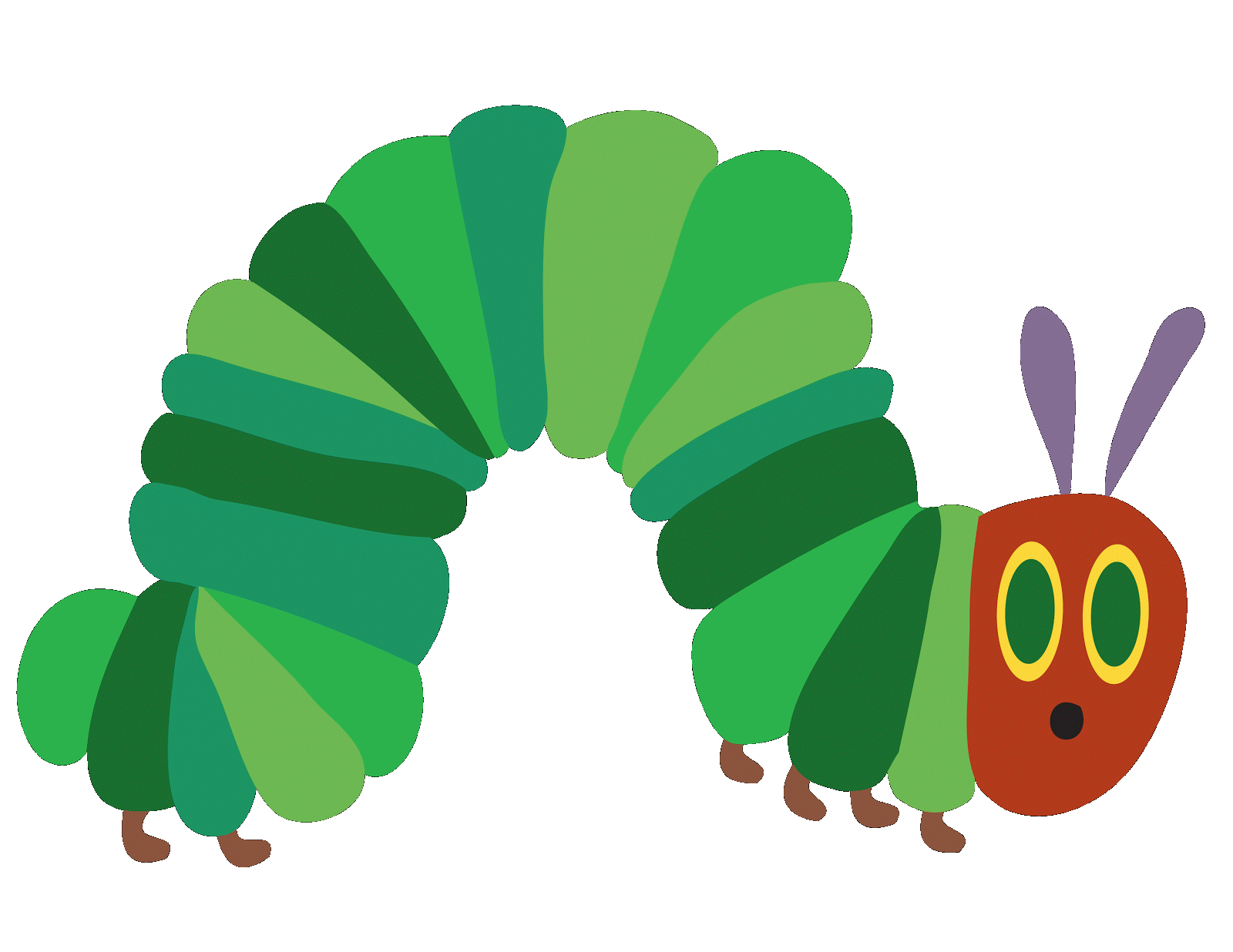 https://www.youtube.com/watch?v=75NQK-Sm1YY&t=317s link do książki Pictionary – czyli słownik obrazkowy Activity 1Read and colour – przeczytaj I pokolorujThe apple is red. 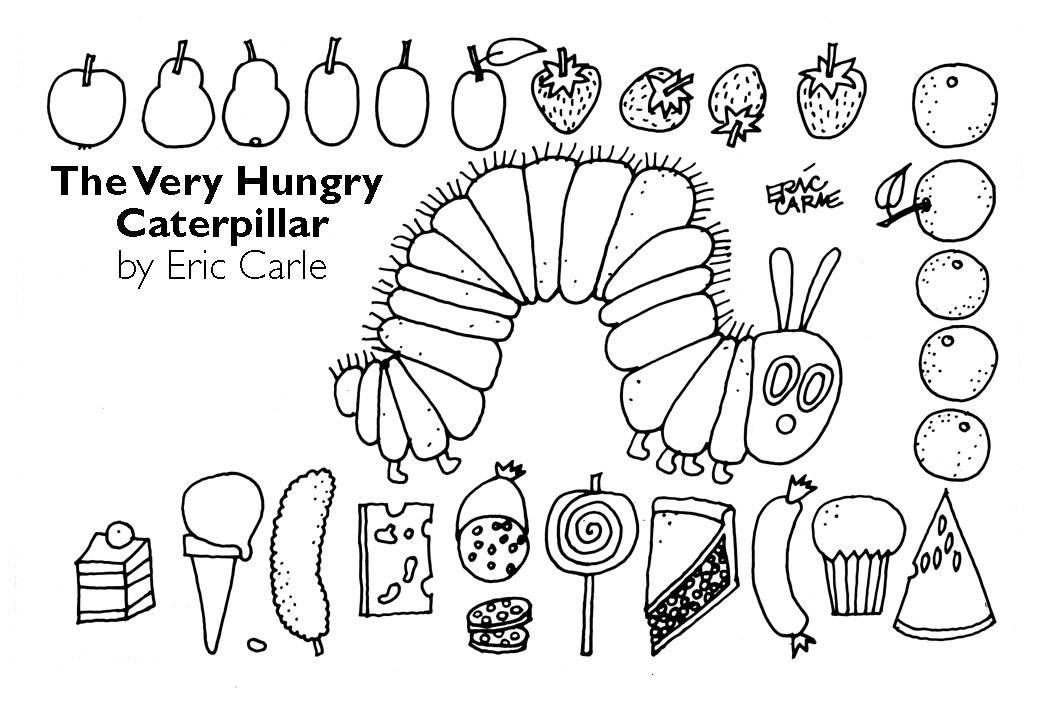 The pears are green. The plums are purple. The strawberries are green and red. The oranges are orange. The water melon is green and red. The cupcake is yellow and blue. The sausage is red.The cherry pie is brown and red.The lollipop is blue and yellow. The salami is pink and white.The cheese is yellow.The pickle is green.The ice-cream is red and white. The chocolate cake is brown.Activity 2 The life cycle of a butterfly. Put the pictures in the right order – ułóż w kolejności Activity 3 Make your own catepillar - Zrób swoją gąsienice!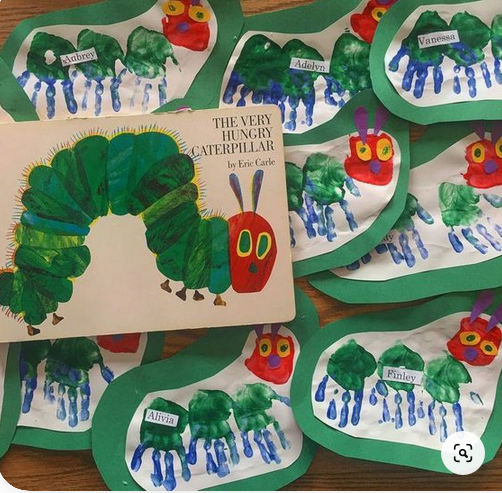 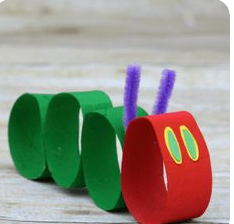 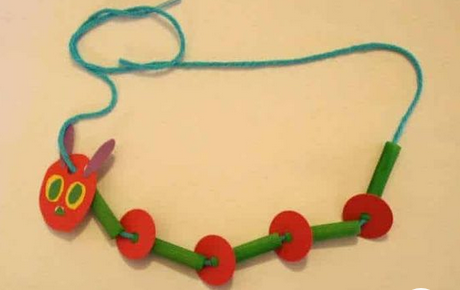 Źródło pinterst Czekam na zdjęcia z Waszymi pomysłami !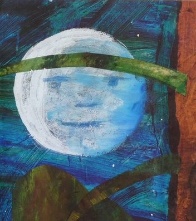 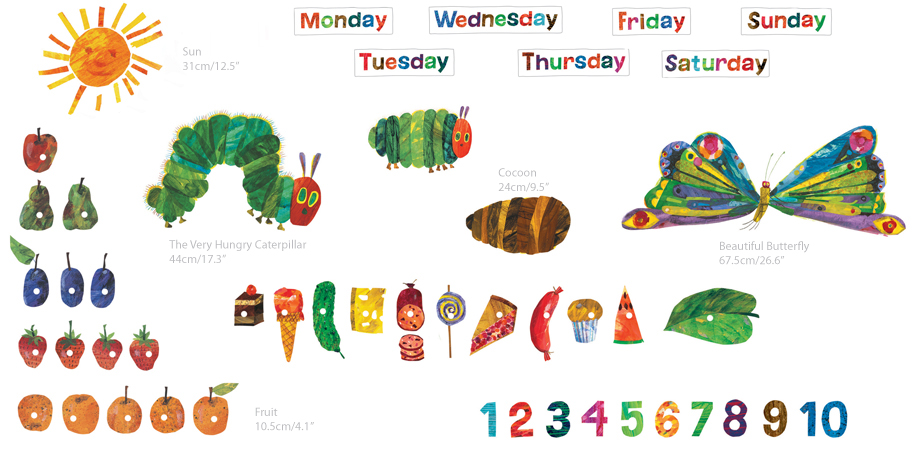 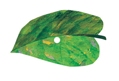 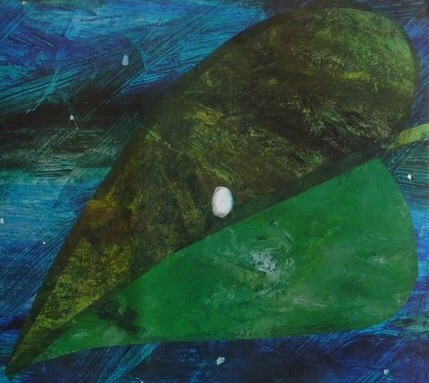 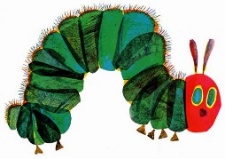 the moonthe suna leafan egga caterpillar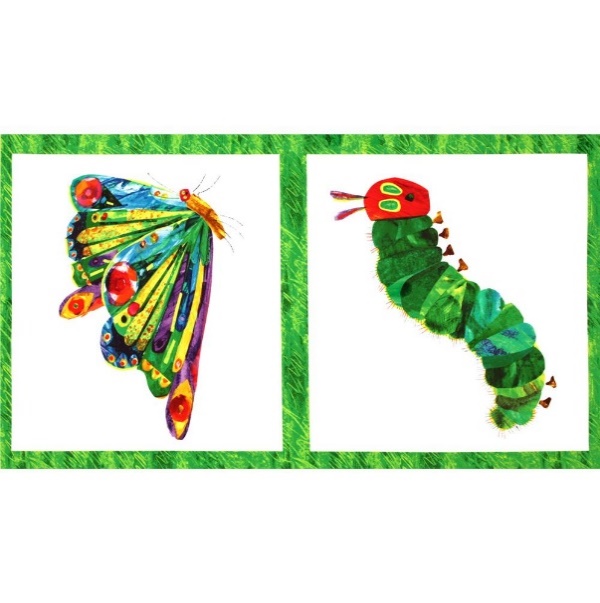 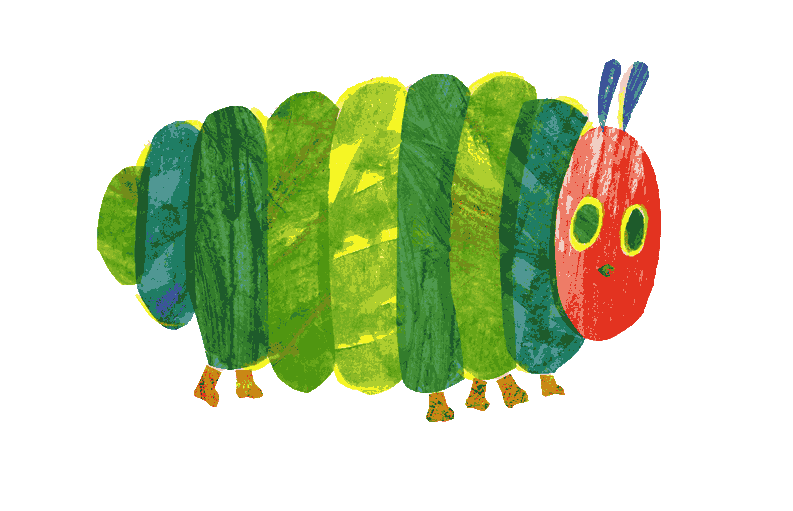 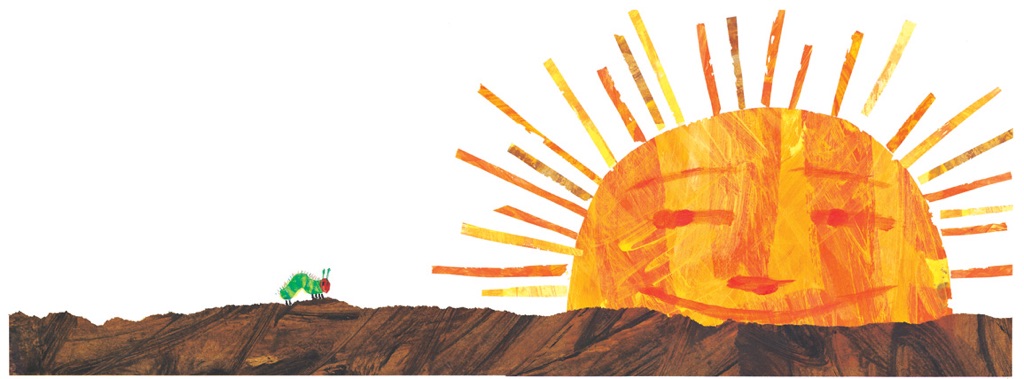 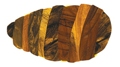 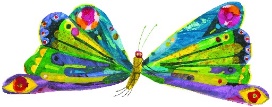 thinfattinya cocoona butterflyan applea peara pluma strawberryan orangea piece of chocolate cakean ice-cream conea picklea slice of Swiss cheesea slice a salamia lollipopa piece of cherry piea sausagea cupcakea slice of watermelon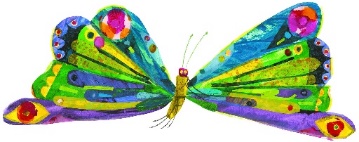 Two weeks later the cocoon changes into a beautiful butterfly.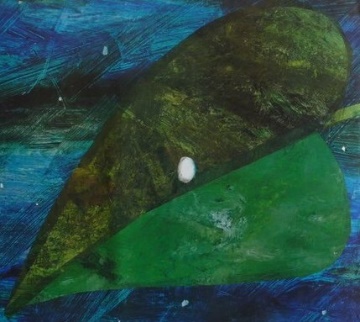 There is an egg on a leaf.It grows fat.The egg hatches into a tiny and very hungry caterpillar.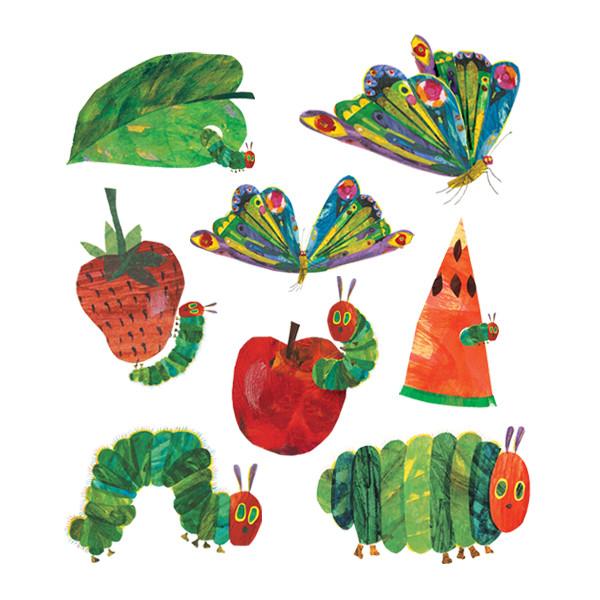 The caterpillar eats a lot.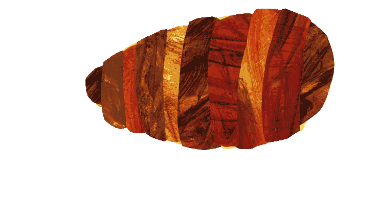 It changes into a cocoon.